№____________от _____________Инспектору - экономистуАдминистрациимуниципального образования«Победенское сельское поселение» Петровой Н.И.от Заместителя Главы Администрации К.СидельцевойВ соответствии с  требованиями Порядка разработки, реализации и оценки эффективности муниципальных программ муниципального образования «Победенское сельское поселение» направляю в Ваш адрес  отчет о реализации муниципальной программы «Развитие культуры, молодежной политики и спорта на территории Победенского сельского поселения на 2018-2022годы»  в 3 квартале 2022года.Заместитель Главы Администрации                                             К.СидельцеваТаблица 5к Порядку разработки, реализации и оценки эффективности муниципальных программ муниципального образования «Победенское сельское поселение»Отчет о достигнутых значениях целевых показателей (индикаторов) муниципальной программы «Развитие культуры, молодежной политики и спорта на территории Победенского сельского поселения на 2018-2022годы» в 3 квартале 2022годаЗаместитель Главы администрации                    				           К.СидельцеваТаблица 6к Порядку разработки, реализации и оценки эффективности муниципальных программмуниципального образования «Победенское сельское поселение»Отчет о выполнении основных мероприятий муниципальной программы «Развитие культуры, молодежной политики и спорта на территории Победенского сельского поселения на 2018-2022годы» в 3 квартале 2022 годаЗаместитель Главы администрации                    				           К.СидельцеваТаблица 7  к Порядку разработки,  реализации и оценки эффективности муниципальных программ муниципального образования «Победенское сельское поселение»Отчет о расходах на реализацию муниципальной программы за счет всех источников финансирования «Развитие культуры, молодежной политики и спорта на территории Победенского сельского поселения на 2018-2022годы» в 3 квартале 2022годаЗаместитель Главы администрации                    				           К.СидельцеваПриложение  к Распоряжению Администрации муниципального образования «Победенское сельское поселение» №___от «__»_____20__г.АНАЛИТИЧЕСКАЯ ЗАПИСКАо реализации муниципальной программы «Развитие культуры, молодежной политики и спорта на территории Победенского сельского поселения на 2018-2022годы» в 3 квартале 2022годаВ 2022году по программе запланировано 617,7 тысяч рублей. В рамках Плана мероприятий выполнено следующее:  На содержание зданий СДК п.Победа, п. Удобный и х.Шаумян израсходовано 272554,07 рублей.Информирование населения о мероприятиях проводилось путем размещения информации на информационных стендах, официальном сайте муниципального образования «Победенское сельское поселение» и социальных сетях. Систематически сотрудниками учреждений культуры  увеличивалось производство товаров народного потребления (художественных изделий, изделий народных промыслов и авторских работ мастеров народного промысла).Организовано проведение мониторинга и расширение сети кружков, клубов, секций по интересам на базе СДК п.Победа, п. Удобный и х.Шаумян.Заместитель Главы администрации                                             К.СидельцеваРоссийская ФедерацияРеспублика Адыгея Администрация муниципального образования «Победенское сельское поселение»385773, п. Совхозный,ул. Советская, 45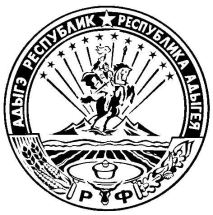 Тел./факс 2-96-06Урысые ФедерациерАдыгэ РеспубликэмМуниципальнэ образованиеу «Победенскэ къодже псэупlэм»и администрацие385773, п. Совхознэр,ур. Советскэр, 45п/пНаименование целевого показателя (индикатора)Ед. измеренияЗначение целевого показателя (индикатора)Значение целевого показателя (индикатора)Значение целевого показателя (индикатора)Отклонение факта от плана, %Темп роста к уровню прошлого года, %Обоснование отклонений значений целевого показателя (индикатора) на конец отчетного периодап/пНаименование целевого показателя (индикатора)Ед. измеренияФакт на начало отчетного периода (за прошлый год) План на конец отчетного (текущего года)Факт на конец отчетного периодаОтклонение факта от плана, %Темп роста к уровню прошлого года, %Обоснование отклонений значений целевого показателя (индикатора) на конец отчетного периода«Развитие культуры, молодежной политики и спорта на территории Победенского сельского поселения на 2018-2022годы»«Развитие культуры, молодежной политики и спорта на территории Победенского сельского поселения на 2018-2022годы»«Развитие культуры, молодежной политики и спорта на территории Победенского сельского поселения на 2018-2022годы»«Развитие культуры, молодежной политики и спорта на территории Победенского сельского поселения на 2018-2022годы»«Развитие культуры, молодежной политики и спорта на территории Победенского сельского поселения на 2018-2022годы»«Развитие культуры, молодежной политики и спорта на территории Победенского сельского поселения на 2018-2022годы»«Развитие культуры, молодежной политики и спорта на территории Победенского сельского поселения на 2018-2022годы»«Развитие культуры, молодежной политики и спорта на территории Победенского сельского поселения на 2018-2022годы»«Развитие культуры, молодежной политики и спорта на территории Победенского сельского поселения на 2018-2022годы»1увеличение численности участников культурно-досуговых мероприятий, проводимых на территории поселенияКоличество мероприятий01515100.100.-2увеличение численности участников клубных формированийКоличество участников01212100100-3увеличение доли детей, привлекаемых к участию в творческих мероприятиях, в общем числе детей Майкопского районаКоличество детей099100100-4увеличение количества спортивно-массовых мероприятий и соревнованийКоличество мероприятий066100100-5увеличение числа проводимых молодежных мероприятий на территории сельского поселенияКоличество мероприятий324343100100-6Содержание зданий Домов культуры, организация библиотечного обслуживанияТыс.руб.340567700272554,074848-Наименование задач (направлений), основного мероприятия Ответственный исполнитель подпрограммы, основного мероприятияСрок выполнения плановыйСрок выполнения фактическийОжидаемый непосредственный результатДостигнутый результатПроблемы, возникшие в ходе реализации мероприятияОбеспечение доступа граждан к культурным ценностям и участию в культурной жизни, реализация творческого потенциала населения, повышение качества муниципальных услуг, предоставляемых в этой областиОбеспечение доступа граждан к культурным ценностям и участию в культурной жизни, реализация творческого потенциала населения, повышение качества муниципальных услуг, предоставляемых в этой областиОбеспечение доступа граждан к культурным ценностям и участию в культурной жизни, реализация творческого потенциала населения, повышение качества муниципальных услуг, предоставляемых в этой областиОбеспечение доступа граждан к культурным ценностям и участию в культурной жизни, реализация творческого потенциала населения, повышение качества муниципальных услуг, предоставляемых в этой областиОбеспечение доступа граждан к культурным ценностям и участию в культурной жизни, реализация творческого потенциала населения, повышение качества муниципальных услуг, предоставляемых в этой областиОбеспечение доступа граждан к культурным ценностям и участию в культурной жизни, реализация творческого потенциала населения, повышение качества муниципальных услуг, предоставляемых в этой областиОбеспечение доступа граждан к культурным ценностям и участию в культурной жизни, реализация творческого потенциала населения, повышение качества муниципальных услуг, предоставляемых в этой областиОрганизация работы со СМИАдминистрация поселенияВ течении 2022годаВ течении 2022годаРабота со СМИ Мероприятия проведеныОтсутствуют Информирование населения о мероприятияхСДК п. Удобный, п. Победа, х. Шаумян, АдминистрацияВ течении 2022годаВ течении 2022годаИнформирование гражданМероприятия проведеныОтсутствуют Развитие массового спорта и физкультурно-оздоровительного движения среди всех возрастных групп, проведение культурно-массовых мероприятийРазвитие массового спорта и физкультурно-оздоровительного движения среди всех возрастных групп, проведение культурно-массовых мероприятийРазвитие массового спорта и физкультурно-оздоровительного движения среди всех возрастных групп, проведение культурно-массовых мероприятийРазвитие массового спорта и физкультурно-оздоровительного движения среди всех возрастных групп, проведение культурно-массовых мероприятийРазвитие массового спорта и физкультурно-оздоровительного движения среди всех возрастных групп, проведение культурно-массовых мероприятийРазвитие массового спорта и физкультурно-оздоровительного движения среди всех возрастных групп, проведение культурно-массовых мероприятийРазвитие массового спорта и физкультурно-оздоровительного движения среди всех возрастных групп, проведение культурно-массовых мероприятийПроведение культурно-массовых мероприятийСДК п. Удобный, п. Победа, х. Шаумян, АдминистрацияВ течении 2022годаВ течении 2022годаПроведение культурно-массовых мероприятий на территории поселенияМероприятия проведеныОтсутствуют Организация досуга молодёжи, ее активное вовлечение в общественную жизнь поселения с целью закрепления гражданско-патриотических ценностейОрганизация досуга молодёжи, ее активное вовлечение в общественную жизнь поселения с целью закрепления гражданско-патриотических ценностейОрганизация досуга молодёжи, ее активное вовлечение в общественную жизнь поселения с целью закрепления гражданско-патриотических ценностейОрганизация досуга молодёжи, ее активное вовлечение в общественную жизнь поселения с целью закрепления гражданско-патриотических ценностейОрганизация досуга молодёжи, ее активное вовлечение в общественную жизнь поселения с целью закрепления гражданско-патриотических ценностейОрганизация досуга молодёжи, ее активное вовлечение в общественную жизнь поселения с целью закрепления гражданско-патриотических ценностейОрганизация досуга молодёжи, ее активное вовлечение в общественную жизнь поселения с целью закрепления гражданско-патриотических ценностейПроведение мониторинга и расширение сети кружков, клубов, секций по интересамАдминистрацияВ течении 2022годаВ течении 2022годаПроведение мониторингаМероприятия  проведеныОтсутствуют Производство товаров народного потребления (художественных изделий, изделий народных промыслов и авторских работ мастеров народного промысла)СДК п. Удобный, п. Победа, х. ШаумянВ течении 2022годаВ течении 2022годаУчастие в мероприятииМероприятия проведеныОтсутствуют Содержание зданий Домов культуры, организация библиотечного обслуживанияСодержание зданий Домов культуры, организация библиотечного обслуживанияСодержание зданий Домов культуры, организация библиотечного обслуживанияСодержание зданий Домов культуры, организация библиотечного обслуживанияСодержание зданий Домов культуры, организация библиотечного обслуживанияСодержание зданий Домов культуры, организация библиотечного обслуживанияСодержание зданий Домов культуры, организация библиотечного обслуживанияСодержание зданийАдминистрация В течении 2022годаВ течении 2022годаПроведение мероприятийМероприятия проведеныОтсутствуют Организация библиотечного обслуживанияАдминистрация В течении 2022годаВ течении 2022годаПроведение мероприятийМероприятия проведеныОтсутствуют Наименование муниципальной программы, задач (направлений)Источники финансированияОценка расходов на отчетный год согласно муниципальной программе, руб.Фактические расходы на отчетную дату, руб.Отношение фактических расходов к оценке расходов, %«Развитие культуры, молодежной политики и спорта на территории Победенского сельского поселения на 2018-2022годы» Всего по программе617700307244,0749,7«Развитие культуры, молодежной политики и спорта на территории Победенского сельского поселения на 2018-2022годы»   в том числе:000«Развитие культуры, молодежной политики и спорта на территории Победенского сельского поселения на 2018-2022годы»   средства бюджета поселения617700307244,0749,7«Развитие культуры, молодежной политики и спорта на территории Победенского сельского поселения на 2018-2022годы»   средства бюджета Республики Адыгея000«Развитие культуры, молодежной политики и спорта на территории Победенского сельского поселения на 2018-2022годы»    средства Федерального бюджета000«Развитие культуры, молодежной политики и спорта на территории Победенского сельского поселения на 2018-2022годы»    внебюджетные источники000Мероприятия в сфере спорта Всего по программе10000269026,9Мероприятия в сфере спорта   в том числе:000Мероприятия в сфере спорта   средства бюджета поселения10000269026,9Мероприятия в сфере спорта   средства бюджета Республики Адыгея000Мероприятия в сфере спорта    средства Федерального бюджета000Мероприятия в сфере спорта    внебюджетные источники000Проведение праздничных культурно – массовых мероприятийВсего по программе400003200080Проведение праздничных культурно – массовых мероприятий  в том числе:000Проведение праздничных культурно – массовых мероприятий  средства бюджета поселения400003200080Проведение праздничных культурно – массовых мероприятий  средства бюджета Республики Адыгея000Проведение праздничных культурно – массовых мероприятий   средства Федерального бюджета000Проведение праздничных культурно – массовых мероприятий   внебюджетные источники000Содержание зданий Домов культуры, организация библиотечного обслуживанияВсего по программе567700272554,0748Содержание зданий Домов культуры, организация библиотечного обслуживания  в том числе:000Содержание зданий Домов культуры, организация библиотечного обслуживания  средства бюджета поселения567700272554,0748Содержание зданий Домов культуры, организация библиотечного обслуживания  средства бюджета Республики Адыгея000Содержание зданий Домов культуры, организация библиотечного обслуживания   средства Федерального бюджета000Содержание зданий Домов культуры, организация библиотечного обслуживания   внебюджетные источники000